Индустриальный парк «Боровский»Зона экономического развития. 
Cоздание производств в следующих областях: пищевая, легкая, приборостроение.Аренда земли: 311 рублей за 1 гектар в месяцНалог на имущество: 0%Налог на прибыль: снижение региональной части налога на прибыль до 14%Расстояние до Тюмени: 17 км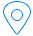 Общая площадь: 27,9 га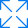 Площадей заполнено: 93% 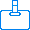 Электроснабжение: 4,9 MBт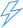 Газоснабжение: 1400 м3/час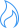 Водоснабжение/водоотведение: 500 м3/сутки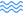 Контакты акционерного общества «Управляющая компания «Индустриальные парки Тюменской области» (Краткое наименование: АО «УК «Индустриальные парки Тюменской области»)Юридический и почтовый адрес625034, г.Тюмень, ул. Камчатская, 194

Фактический адрес  
625034, г.Тюмень, ул. Камчатская, 194 

Отдел развития находится по адресу: 
ул. Республики, 142  Для связи 
Приёмная: +7(3452) 534-000 (доб.1010, факс доб. 1009)

Отдел развития: +7(3452) 534-002

Юридический отдел: +7(3452) 482-792 

Отдел строительства:+7 (3452) 482-780

Бухгалтерия: +7(3452) 481-326 info@tmnpark.ru 

Генеральный директор
Романец Ольга Николаевна
+7 (3452) 534-002
romanetson@tmnpark.ru 